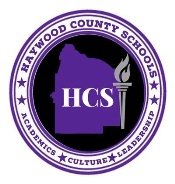 Posted Date: April 8, 2020TITLE:		Band Teacher – Haywood Middle SchoolREPORTS TO:	PrincipalSUPERVISES:	N/ATERM:		10 or 11 months JOB GOAL: 	Work with students to help them learn concepts in music QUALIFICATIONS AND TRAINING:Bachelor Degree in Education,Hold appropriate Tennessee certification license    Demonstrated organizational skillsEffective decision-making and verbal and written communication skillsEVALUATION:	Performance of this job will be evaluated in accordance with provisions of the Board’s policy on evaluation of personnel. PERFORMANCE RESPONSIBILITIES:Job Description:  Band Teacher1.	Directs instrumental performances including marching band, concert band, jazz band, soloists, and ensembles.2. 	Establishes performance requirements, enforces academic requirements, and verifies each student’s eligibility to participate in band.3.	 Coordinates activities with special groups.4	 Provides for band participation at extracurricular events, including concerts, parades, and community events.5	 Organizes and implements band trips in accordance with district policy and regulations as well as student interest and ability. 6. 	Cooperates with the school administration in providing music programs for school productions, and, as appropriate, civic functions that enhance the students’ performing experience.7.	Oversee scheduling and other arrangements for the rehearsals and concerts in cooperation with the building principal.8. 	Maintains an accurate inventory of school-owned instruments. Controls the storage and use of school-owned equipment and materials; makes minor adjustments and requests repairs to instruments as required.9. 	Develops and implements plans for the instrumental music program.10. 	Creates an environment conducive to learning and appropriate for the physical, social, and emotional development of students.11. 	Provide an instructional program that is differentiated.12.	 Commitment to high student achievement & support for all students.13.	Knowledge of the subject matter being taught. 14. 	Ability to exercise various teaching strategies to increase students’ critical thinking skills 15.	 Create a secure classroom climate.16.	Plan, develop, implement, and monitor with student success as your goal.17. 	Use available technology in your lessons.18. 	Communicate effectively with parents and students. 19. 	Assist with others duties as assigned by the Principal.APPLICATION PROCEDURE:Submit a resume to Toni Eubanks at toni.eubanks@hcsk12.netPosition is available until filled.Haywood County Schools does not discriminate on the basis of race, color, national origin, age, religion, political affiliation, disability, or sex in its educational programs or employment.  No person shall be denied employment solely because of any impairment which is unrelated to the ability to engage in activities involved in the position of program for which the application has been made.